Πληροφορίες:        1595ΚΟΙΝ:	Πίνακας Αποδεκτών: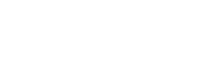 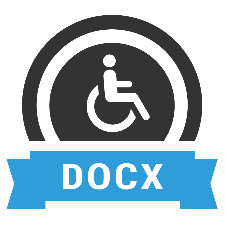 